ПРОТОКОЛ № 3ПЕРВОЕ ЗАСЕДАНИЕ ОБЩЕСТВЕННОГО СОВЕТА ПРИ ГУ МВД РОССИИ ПО РОСТОВСКОЙ ОБЛАСТИг. Ростов-на-Дону						                      30 сентября  2020 г.ПРЕДСЕДАТЕЛЬСТВОВАЛПРЕДСЕДАТЕЛЬ ОБЩЕСТВЕННОГО СОВЕТА ПРИГУ МВД РОССИИ ПО РОСТОВСКОЙ ОБЛАСТИЗАСЛУЖЕННЫЙ ЮРИСТ РОССИИШАПОШНИКОВ ЭДУАРД МОДЕСТОВИЧПрисутствовали: представители органов внутренних дел, члены, эксперты Общественного совета при ГУ МВД России по Ростовской области.Вступительное слово председателя Общественного совета,Заслуженного юриста России Эдуарда Модестовича Шапошникова:Уважаемые коллеги, члены и эксперты Общественного совета,присутствующие, разрешите поприветствовать Вас и начать наше заседание!Общественным советом по указанию начальника Главного управления МВД России по Ростовской области проделана вся необходимая работа.Предлагаю сегодня подвести итоги работы Общественного совета при ГУ МВД России по Ростовской области за январь – сентябрь 2020 года, и итоги Всероссийской акции «Гражданский мониторинг» по организации посещений и проверок членами Общественных советов при территориальных органах МВД России.В заседании примут участие представители ГУ МВД России по Ростовской области, члены и эксперты Общественного совета.Выступление председателя общественного совета, Заслуженногоюриста России Эдуарда Модестовича Шапошникова:С начала 2020 года Общественный совет при ГУ МВД России по Ростовской области провел более 62 различных мероприятий:1. Проведено 13 выступлений в средствах массовой информации. 2. Регулярно члены и эксперты Общественного совета при ГУ МВД России по Ростовской области принимают участие в инструктаже перед заступлением на службу подразделений ДПС и ГИБДД.3. Члены и эксперты совета выступают перед студентами институтов и колледжей с информацией о работе полиции и разъяснением законодательства, связанного с этой работой, в том числе в онлайн режиме. 4. Общественным советом при ГУ МВД России по Ростовской области совместно с ОИиОС ГУ МВД России по Ростовской области организована и проведена акция «#ЛетоНаПользу» в которой принимали участия члены и эксперты совета, а также сотрудники ГУ МВД России по Ростовской области.5. Регулярно ведется сайт Общественного совета при ГУ МВД России по Ростовской области и проводятся другие мероприятия.6. В соответствии с планом совета согласованным с начальником ГУ МВД России по Ростовской области регулярно осуществляется контроль работы опорных пунктов подразделений МРЭО ГИБДД осуществляющих организацию по оказанию госуслуг, несущем службы ППС и ГИБДД.	О результатах проверки докладывается руководству главка. В отдельных случаях руководством принято решение о служебных проверках. А так же все вопросы рассматриваются на заседании президиума Общественного совета при ГУ МВД России по Ростовской области.  Выступление начальника Отдела информации и общественныхсвязей ГУ МВД России по Ростовской области подполковника внутренней службы Розина Константина Валерьевича:Коллеги, прошу уделить должное внимание этому вопросу и оказать посильное содействие сотрудникам ГУ МВД России по Ростовской области в проведении мероприятий просветительского и информационно- пропагандистского характера, ориентированных как на молодое, так и на взрослое поколение. Для информирования населения нашего региона также активно используются возможности официального сайта ГУ МВД России по Ростовской области, социальных сетей и средств массовой информации. Так, могу отметить положительный опыт участия представителей Общественного совета в проведении сотрудниками ГУ МВД России по Ростовской области профилактических мероприятий в формате круглых столов, лекций и других, направленных на ознакомление подрастающего поколения с российским законодательством.По итогам заседания общественного совета при ГУ МВД России по Ростовской области:Р Е Ш Е Н О:Признать работу Общественного совета при ГУ МВД России по Ростовской области за январь-сентябрь 2020 год удовлетворительной. Признать итоги Всероссийской акции «Гражданский мониторинг» по организации посещений и проверок членами Общественных советов при территориальных органах МВД России удовлетворительной; Оказать содействие ОИиОС ГУ МВД России по Ростовской области в информировании населения о работе Донского главка, правовом воспитании жителей Ростовской области, продолжить выступление в средствах массовой информации членов и экспертов совета.Уважаемые участники заседания!Уверен, что и в дальнейшем мы продолжим сотрудничество на благо Ростовской области, повышение авторитета Донского полицейского главка и укрепления доверия общества к полиции. Благодарю за внимание!Закрытие заседания!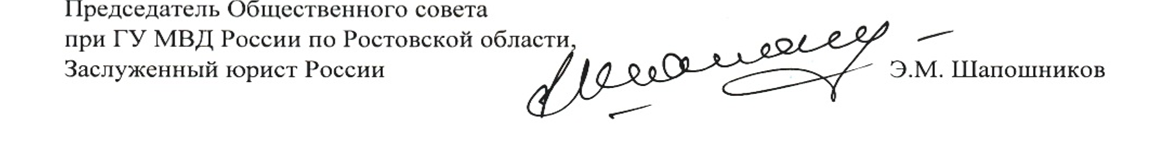 